О досрочном прекращении депутатских полномочий Никитиной Н. В. в связи с отставкой по собственному желаниюВ соответствии с подпунктом 8 пункта 1 статьи 3 Положения о статусе депутата Совета депутатов муниципального образования «Муниципальный округ Можгинский район Удмуртской Республики», рассмотрев заявление Никитиной Н. В. от 21.07.2022 г. о досрочном прекращении полномочий по собственному желанию и руководствуясь подпунктов 2 пункта 8 статьи 28 Устава муниципального образования «Муниципальный округ Можгинский район Удмуртской Республики»,СОВЕТ ДЕПУТАТОВ РЕШИЛ:Прекратить досрочно полномочия депутата Совета депутатов муниципального образования «Муниципальный округ Можгинский район Удмуртской Республики» первого созыва Никитиной Надеждой Викторовной, депутата по Полевому избирательному округу № 4 в связи с отставкой по собственному желанию с 21.07.2022 г.Направить  настоящее решение в Территориальную избирательную комиссию Можгинского района Удмуртской Республики. Опубликовать настоящее решение в информационно-телекоммуникационной сети «Интернет» на официальном сайте муниципального образования «Муниципальный округ Можгинский район Удмуртской Республики».Председатель Совета депутатов муниципального образования      		                             «Муниципальный округ Можгинский районУдмуртской Республики»                                                                                  Г. П. Королькова        г. Можга10 августа 2022 года         № ____Проект вносит: Председатель Совета депутатовмуниципального образования «Муниципальный округ Можгинский район Удмуртской Республики»                                                 Г. П. КорольковаСогласовано:Заместитель начальника отдела организационно-кадровой и правовой работы – юрисконсульт                                                 В.Е. Алексеева                   СОВЕТ  ДЕПУТАТОВМУНИЦИПАЛЬНОГО ОБРАЗОВАНИЯ«МУНИЦИПАЛЬНЫЙ ОКРУГ МОЖГИНСКИЙ РАЙОН УДМУРТСКОЙ РЕСПУБЛИКИ»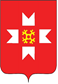 «УДМУРТ ЭЛЬКУНЫСЬ МОЖГА  ЁРОС МУНИЦИПАЛ ОКРУГ» МУНИЦИПАЛ КЫЛДЫТЭТЫСЬДЕПУТАТЪЕСЛЭН КЕНЕШСЫ